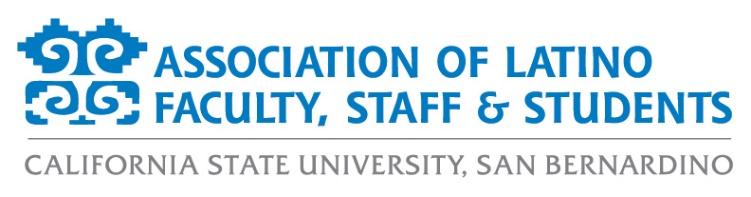 ALFSS E-Board Meeting AgendaMonday, February 8th, 20215:00pm – 6:30pmhttps://csusb.zoom.us/j/97408496542Approval of the Agenda (2 minutes)Approval of the Minutes (2 minutes)Old Business (10 minutes)President’s Diversity, Equity, and Inclusion (DEI) Board updates (if applicable)New Business (25 minutes)Membership UpdatesCoyote ConnectionsDonation TiersMembership DirectoryFinancial ReportMPP for ALFSSEngagement FairEvents Calendar (25 minutes)Spring Scholarship Fund Loteria Social and Fundraiser (February 25 @ 5pm)Mujer Monday Marchamos Con Mujeres – Women’s History Month (Instagram Campaign)LatinX ZOOMixer (March 16 @12pm) Paint Night Fundraiser (April 13 @ 5pm) LatinX Graduate Recognition Ceremony (May 15 @ 10am)Officer Reports (15 minutes)Monica McMahon, PresidentAurora Vilchis, Vice PresidentLeah Stiff, Executive SecretaryEricka Saucedo, TreasurerMiranda Canseco, Director of MarketingFrancisco Alfaro, Director of ProgramsJonathan Gonzalez-Montelongo, Director of MembershipEdgar Astorga, Director of ScholarshipsEvelin Ortiz, Student RepresentativeDiscussion Topics (10 minutes)Adjournment (1 minutes)